WORSHIP! 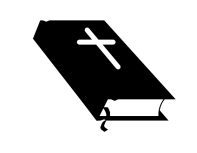 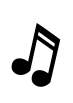 Let’s see what the book of Psalms (Songs) in the Bible says about worship.Psalm 100:1-2  Shout with joy to the Lord, all the earth! Serve the Lord with gladness! Come into his presence with singing.	This means singing is one of the most common ways we worship God.Psalm 150:3-5  Praise Him with the sound of the trumpet; Praise Him with the lute and harp! Praise Him with the timbrel and dance; Praise Him with stringed instruments and flutes! Praise Him with loud cymbals; Praise Him with high sounding cymbals!	This means we can praise God with musical instruments and with dancing.Psalm 97:9  For You are the Lord Most High over all the earth; You are exalted far above all gods.	This means no one is higher or more valuable than God.Psalm 95:6  Oh come, let us worship and bow down; Let us kneel before the Lord our Maker.	This means that kneeling before God shows humility and respect to our Creator.Psalm 118:24 This is the day which the Lord has made; We will rejoice and be glad in it.	This means every day we find new reasons to worship God & every day is a gift from God.